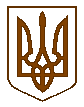 УКРАЇНАОДЕСЬКА ОБЛАСТЬАРЦИЗЬКА РАЙОННА ДЕРЖАВНА АДМІНІСТРАЦІЯВІДДІЛ ОСВІТИ, МОЛОДІ ТА СПОРТУ                                                                 НАКАЗ        11.09.2017.                                                              № 263/ОД  Про проведення  районної спартакіади учнів загальноосвітніхнавчальних закладіву 2017-2018 навчальному році З метою реалізації завдань Національної стратегії з рухової активності в Україні на період до 2025 року «Рухова активність – здоровий спосіб життя – здорова нація», стимулювання позакласної роботи з фізичної культури в загальноосвітніх навчальних закладах району, виявлення учнів з природними фізичними даними, створення умов для їх розвитку, формування в них комунікативних компетенцій, сприяння саморозвитку і  самовдосконалення, свідомого ставлення молоді до збереження здоров’я, боротьби зі шкідливими звичкамиНАКАЗУЮ:1.Затвердити Положення районної спартакіади учнів загальноосвітніх навчальних закладів району на 2017-2018 навчальний рік  (додаток 1).2.Затвердити календар змагань районної спартакіади школярів на 2017-2018 навчальний рік (додаток 2).3.Методичному кабінету відділу освіти, молоді та спорту (Малюк Н.Д.)забезпечити    інформаційно-методичний супровід підготовки та проведення змагань районної спартакіади школярів на 2017-2018 навчальний рік .4.Директорам загальноосвітніх навчальних закладів створити умови для підготовки учнівських команд та їх участі в шкільних, зональних і районних змаганнях згідно з Положенням про районну спартакіаду школярів.5.Контроль за виконанням наказу покласти на головного спеціаліста           відділу освіти, молоді та спорту Мілєва П.Г. Начальника відділу освіти, молоді та спорту                                                             О.П. Стоянова                                                                           Додаток 1                до наказу відділу освіти,                 молоді та спорту                                                                            від 11.09.2017 № 263/ОД ПОЛОЖЕННЯпро  районну  спартакіаду  учнів  загальноосвітніх  навчальних       закладів    району  на  2017 -2018 навчальний рікЗагальні  положення Спартакіада  проводиться  з  метою: виконання Закону України “Про фізичну культуру та спорт”, Цільової комплексної програми “Фізичне виховання – здоров’я нації», «Районної Програми розвитку фізичної культури та спорту на 2017 рік», затвердженої 22 грудня 2016 року №245-VІІ на районній сесії VІІ скликання, широкого  залучення  учнівської  молоді  до  систематичних  занять  фізичною  культурою  і  спортом  у  секціях, групах  оздоровчого  напрямку, командах  та  клубах;  покращення  спортивно-масової  роботи  в  загальноосвітніх  навчальних  закладах.Керівництво  змагань           Загальне  керівництво  проведенням  спартакіади  здійснює  відділ освіти, молоді та спорту  райдержадміністрації.             Головний  суддя  спартакіади  – Мілєв Петро Георгійович, головний спеціаліст відділу освіти, молоді та спорту.            Заступник  головного  судді – Бянов Дмитро  Георгійович – керівник районного методичного  об’єднання  вчителів фізичної культури, вчитель Задунаївської ЗШ І-ІІІ ступенів.            Головний  секретар – Алексеєв Юрій Васильович вчитель фізичної культури Павлівської ЗШ І-ІІІ ступенівЕтапи  змаганьПерший  етап  - масові змагання в  класахДругий етап – спартакіада  в школі Третій етап – спартакіада в  районі Четвертий  етап – обласні  змагання                     4. Види спорту   4.1. Види  спорту  для  ЗНЗ  І-ІІІ ступенів:   «Старти  надій»   «Шкіряний м’яч»(юнаки, дівчата)   Легкоатлетичне  чотириборство    «Козацький  гарт»   Шахи   Шашки   Настільний теніс   Баскетбол (юнаки, дівчата)   Волейбол (юнаки, дівчата)   Гандбол (юнаки, дівчата)   Стрільба   Міні-футбол – збірні шкіл  Дитячо-юнацька військово-патріотичїна гра «Сокіл» («Джура»)   Змаганя з футзалу серед команд юнаків 5 класів   4.2  Види  спорту  для  ЗШ  І-ІІ ступенів:    «Шкіряний м’яч»    Легкоатлетичне  чотириборство    Шахи    Шашки    Настільний теніс  5. Пложення  з  видів  спорту  і  система  заліку  5.1 Шахи, шашки.   Склад  команди – 1 юнак, 1 дівчина  у  кожному  виді.  Збірні  шкіл.  5.2 Легкоатлетичне  чотириборство.В  змаганнях  беруть  участь  юнаки  і  дівчата  2005 – 2006 років            народження. Склад  команди: 2 юнаки, 2 дівчини.Біг  60  метрів, стрибок  у  довжину, біг 600 метрів (Ю), 500 (Д), метання   м’яча (150 гр.).  Залік  по двом  кращим  учасникам.5.3 «Шкіряний м’яч»   Склад  команди: 12  учасників, 1 представник.   В заганнях беруть участь: юнаки – 2005 р.н.                            дівчата – 2001 р.н. та молодше   Тривалість  матчу : 2  тайми  по  25  хвилин.    5.4 «Старти  надій»  Склад команди : 14 учнів,  1 представник    У змаганнях беруть участь учні 7-го класу (2003-2004 р.н.).     В разі потреби школярі молодшого віку можуть виступати за                              старших. Програма та залік:  Біг на  – юнаки, дівчата  Біг на  – дівчата   Біг на  – юнаки  Стрибки у довжину з розбігу – юнаки, дівчата  Метання м`яча на дальність – юнаки, дівчата  Піднімання в сід за 1 хвилину – дівчата, юнаки  Естафета 850 – юнаки і дівчата (4 юнаки та 4 дівчини) Командні місця визначаються по таблиці очок В залік зараховуються 12 кращих результатівКомандні  місця  відзначаються  по  найменшій  сумі місць.5.5 Настільний  тенісУ  змаганнях  беруть  участь  учні   (збірні  шкіл).Склад  команди – 1 юнак, 1 дівчина, 1 представник. Ігри  проводяться  з  трьох  партій.  5.6 Спортивні  ігри. У  змаганнях  з  волейболу,  баскетболу, гандболу, міні-футбол беруть         участь  учнів збірні  шкіл.Склад  команди: 10  учасників, 1 тренер.Змагання  проводяться  згідно  з  діючими  правилами  спортивних  ігор. 5.7 Стрільба (згідно календаря)  5.8 Дитячо-юнацька військово-патріотичїна гра «Сокіл» («Джура)». За Положенням гри5.10 Фізкультурно-оздоровчий фестіваль «Козацький  гарт» Учасники – учні 5-10 класів( однієї школи 5 клас – хлопець, дівчина 6 клас –  хлопець,  дівчина 7 клас – хлопець, дівчина 8 клас –  2хлопця,2 дівчини 10 клас – хлопець, дівчина Склад команди: 12 чоловік, 1 представник.  Програма змагань:“Човниковий” біг (4×9м) – юнаки, дівчата.Стрибки у довжину з місця – юнаки, дівчата.Перетягування канату – юнаки.Стрибки через скакалку 30с. – дівчата.Естафета.  В залік йдуть результати усіх учасників по найменшій сумі місць                                                   6. Зони  1. Опорний навчальний заклад «Арцизький НВК «Загальноосвітня школа                 І- ІІІ ступенів №1 – гімназія - міжшкільний навчально-виробничий комбінат-дошкільний навчальний заклад»    Арцизький НВК«ЗШ І-ІІІ ступенів №4  – ліцей»    Деленська ЗШІ-ІІІ ступенів     Веселокутська ЗШ І-ІІІ ступенів     ТеплицькаЗШ І-ІІІ ступенів 2. Арцизька ЗШ  І-ІІІ ступенів № 5      Павлівська ЗШ І-ІІІ ступенів      Вознесенський НВК «ЗШ  І-ІІІ ступенів – ДНЗ»         Мирнопільська ЗШ І-ІІІ ступенів 3.  Новоіванівська ЗШ І-ІІІ ступенів       Главанська ЗШ І-ІІІ ступенів      Задунаївська ЗШ І-ІІІ стуренів      Прямобалківська ЗШ І-ІІІ ступенів  4.  Виноградівська ЗШ І-ІІІ ступенів       Кам’янська ЗШ І-ІІІ ступенів       Холмська ЗШ І-ІІІ ступенів       Надеждівська ЗШ І-ІІІ ступенів 5. Арцизька ЗШ І-ІІ ступенів №3Філія «Вишняківський НВК «Загальноосвітня  школа  І-ІІ  ступенів – ДНЗ» опорного навчального закладу  «Арцизький навчально-виховний комплекс «Загальноосвітня  школа  І -ІІІ ступенів №1-гімназія – міжшкільний навчально-виробничий комбінат – дошкільний навчальний заклад»        Новокапланська ЗШ І-ІІ ступенів       Плоцький НВК «ЗШ І-ІІ ступенів- ДНЗ»         Садовська ЗШ І-ІІ ступенівФілія «Долинівський НВК «Загальноосвітня  школа  І-ІІ  ступенів – ДНЗ»  опорного  навчального закладу  «Арцизький навчально-виховний комплекс «Загальноосвітня  школа  І - ІІІ ступенів №1-гімназія – міжшкільний навчально-виробничий комбінат – дошкільний навчальний заклад»         Острівненська ЗШ  І-ІІІ ступенівІменні  заявки  подаються  до  головної  суддівської  колегії  в  день  приїзду  на  змагання.  Підпис  лікаря  і  печатка  на  допуск  до  змагань ставиться  проти  прізвища  кожного  учасника. Підпис  та  печатка  лікаря  обов’язкові.                  Нагородження Команда – переможець  фінальних  змагань  з  кожного  виду  спорту  нагороджується  перехідним  кубком  та  дипломом.  За  ІІ – ІІІ  місця  дипломами  відділу  освіти, молоді та спортуПримітка: Приїзд  команди   до  місця  змагань  о  9.30  годин.  Початок  змагань о 10.00  годин. Команди  прибувають  на  змагання  в  єдиній  спортивній  формі.  Школи,  які  проводять   зональне,  або  фінальне  змагання,  забезпечують  присутність  медичного  працівника. До  уваги  директорів  шкіл,  вчителів  фізичного  виховання!Якщо  мандатною  комісією  або  в  ході  змагань  буде  виявлена неправомірна заміна учасників змагань,  команда  до  змагань  не  допускається  або  знімається,  про  що  буде  проінформовано  відділ  освіти, молоді та спорту.Начальник  відділу  освіти, молоді та спорту                       О.П. Стоянова                                                                                          Додаток 2                                                                                          до наказу відділу освіти,                                                                            молоді та спорту                                                                                          від 11.09.2017 № 263/ОД Календар змагань районної спартакіади учнів загальноосвітніхнавчальних закладівна І півріччя 2017-2018 навчального року Начальник відділу освіти, молоді та спорту                                                           О.П. Стоянова№ за пор.Види змагань ДатапроведенняМісце проведення1.Гандбол /юнаки та дівчата/06.10.2017Новоіванівська ЗШ І-ІІІ ст.2.Змаганя з футзалу серед команд юнаків 5 класів25.10.2017Арцизький НВК «ЗШ І-ІІІ ступенів №1-гімназія» 3.Міні-футбол: збірні школи І – ІІ ступенів 18.10.2017Арцизька ЗШ  І-ІІІ ступенів №54.Стрільба: збірні школи – 2(ю) 13.10.2017м. Арциз 5.Волейбол /дівчата/ - фінал03.11.2017Павлівська ЗШ    І-ІІІ ст.6.Волейбол /юнаки/. Зональні змагання 10.11.2017Зони7.Волейбол /юнаки/. Фінал13.11.2007За згодою команд фіналістів8.Настільний теніс, шашки, шахи: 1ю + 1д01.12.2017Задунаївська ЗШ І-ІІІ ст.9.Стрільба: збірні школи – 2(ю)  05.12.2017м. Арциз10.Баскетбол /юнаки/.  Фінал за згодою команд фіналістів.20.12.2017Зони11.Баскетбол /дівчата/. Фінал за згодою команд фіналістів.25.12.2017Зони